Publicado en Ciudad de Mexico, Mexico el 05/06/2024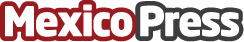 Creatividad y humanidad: la visión de Guidian ShturmanGuidian Shturman Waiss se ha consolidado como una figura destacada tanto en la industria del entretenimiento como en el sector salud, reconocido por sus múltiples talentos como productor, creador, innovador, director musical, compositor y tecnólogo en medios inmersivos e interactivos. Su dedicación a la narrativa y a la creación de experiencias inmersivas lo ha convertido en una figura destacada por su capacidad para cautivar audiencias a nivel mundialDatos de contacto:Guidian ShturmanCINO, FisioHAL5559905590Nota de prensa publicada en: https://www.mexicopress.com.mx/creatividad-y-humanidad-la-vision-de-guidian Categorías: Internacional Inteligencia Artificial y Robótica Innovación Tecnológica Bienestar http://www.mexicopress.com.mx